Liebe Leser_innen der Arbeitswelt Tirol-news,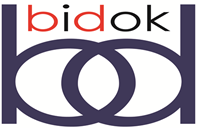 wir möchten Sie gerne über die aktuellen Neuaufnahmen in der Volltextbibliothek/ Themenbereich Arbeitswelt aufmerksam machen:Laura Dobusch: Diversity (Management-)Diskurse in Organisationen: Behinderung als „Grenzfall“? → zum TextErnst von Kardoff und Heike Ohlbrecht: Zugang zum allgemeinen Arbeitsmarkt für Menschen mit Behinderungen → zum TextMonika Schuster: Inklusion und allgemeiner Arbeitsmarkt → zum TextMit freundlichen GrüßenAnita Koblmüllerfür das bidok Team-------------------------------------------------------------------------Projekt bidok - http://bidok.uibk.ac.at  Inst. f. Erziehungswissenschaft der Universität InnsbruckLiebeneggstr. 8, A-6020 InnsbruckTel.: 0512/507 40038--------------------------------------------------------------------------bidok auf Facebook: http://www.facebook.com/#!/pages/bidok-behinderung-inklusion-dokumentation/206857312685691 